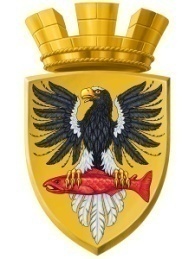                           Р О С С И Й С К А Я   Ф Е Д Е Р А Ц И ЯКАМЧАТСКИЙ КРАЙП О С Т А Н О В Л Е Н И ЕАДМИНИСТРАЦИИ ЕЛИЗОВСКОГО ГОРОДСКОГО ПОСЕЛЕНИЯот    27. 11 .2018				   №  1983  -п             г. Елизово	Руководствуясь положениями ч.12 ст.43, ст. 46 Градостроительного кодекса Российской Федерации,  Уставом  Елизовского городского поселения, в соответствии с постановлением Правительства Камчатского края от 02.03.2011 № 80-п «Об установлении границ запретной зоны при пятом объединенном авиационном отряде ФСБ России, расположенном на территории Елизовского муниципального района», на основании обращения командования 5 объединенного авиационного отряда, ПОСТАНОВЛЯЮ:1. Внести в постановление администрации Елизовского городского поселения 05.10.2018 № 1584-п «Об утверждении изменений в градостроительную документацию по  планировке и межеванию на застроенную территорию в кадастровом квартале 41:05:0101001 Елизовского городского поселения» следующие изменения:1.1 в перечне видов разрешенного использования  образуемых земельных участков, относящиеся к имуществу общего пользования, «Приложения В» исключить строку 84:1.2 перечень видов образуемых земельных участков «Приложения А»  дополнить строкой 132 следующего содержания:1.3 ведомость координат поворотных точек образуемых земельных участков «Приложения А» дополнить сведениями следующего содержания:«Образуемый земельный участок с условным номером 1471.4 из ведомости координат поворотных точек земельных участков, образуемых путем перераспределения  «Приложения В» сведения о координатах земельного участка с условным номером 108 исключить.2. Управлению архитектуры и градостроительства администрации Елизовского городского поселения направить экземпляр настоящего постановления в ФГБУ «ФКП Росреестра» по Камчатскому краю. 3. Управлению делами администрации Елизовского городского поселения опубликовать (обнародовать) настоящее постановление в средствах массовой информации и разместить в информационно-телекоммуникационной сети «Интернет» на официальном сайте администрации Елизовского городского поселения.4. Настоящее постановление вступает в силу после его официального опубликования (обнародования).5. Контроль за исполнением настоящего постановления возложить на  руководителя Управления архитектуры и градостроительства администрации Елизовского городского поселения.Глава администрации Елизовского городского поселения                                               Д.Б. ЩипицынО внесении изменений в постановление администрации Елизовского городского поселения от 05.10.2018 № 1584-п «Об утверждении изменений в градостроительную документацию по  планировке и межеванию на застроенную территорию в кадастровом квартале 41:05:0101001 Елизовского городского поселения» «108Объекты инженерно-технического обеспечения17237»;«147Обеспечение вооруженных сил 17237»;НомерДир.уголДлинаXY159° 23' 7''98.08579317.911392567.96279° 5' 20''41.35579367.861392652.373102° 4' 20''88.35579375.691392692.984201° 19' 1''143.65579357.211392779.375308° 56' 31''32.97579223.391392727.156299° 1' 23''114.5579244.111392701.517215° 3' 11''11.54579299.661392601.398314° 27' 49''34.01579290.211392594.769326° 53' 33''4.63579314.031392570.49»;«НомерДир.уголДлинаXY159° 23' 7''98.08579317.911392567.96279° 5' 20''41.35579367.861392652.373102° 4' 20''88.35579375.691392692.984201° 19' 1''143.65579357.211392779.375308° 56' 31''32.97579223.391392727.156299° 1' 23''114.5579244.111392701.517215° 3' 11''11.54579299.661392601.398314° 27' 49''34.01579290.211392594.769326° 53' 33''4.63579314.031392570.49»